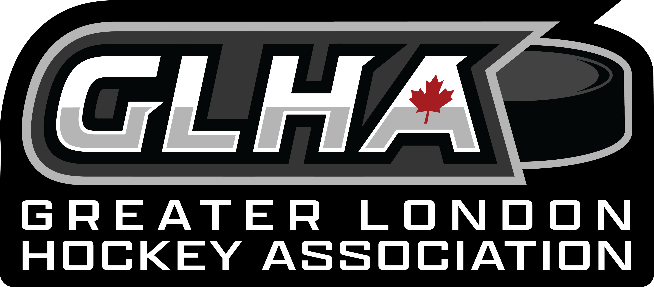 Greater London Hockey AssociationMeeting Attendance: Darcy Goettling, Lisa Gibbs, Luisa Gould, Sean Wheatley, Matt Biderman, John Brochu, Frank Rapski, Chris GolemAbsent: Sean Jeffries May 23, 2023Welcome/Call to Order 7:04 pm Confirmation of Agenda- nothing to add to the agenda.Approval of prior meeting minutes- completed and posted ReportsChairpersonThe GLHA has paid for all the presidents to attend the Alliance AGM on June 17 – round of golf, dinner and breakfast meeting the next day.  If you can’t attend you need to send an alternative to go in your place. Rep CouncilBlank permission for the minor and junior program was approved. Jr Development fee’s have been assessed and if you haven’t received them please let Sean know and he can address for your.   Some of the motions got altered for the Alliance AGM Rule 11 for the Maltreatment was one of them, question about the video that was suppose to be sent with this, Sean to follow up with the alliance regarding this. Structure Meeting for the BB program is May 29th BB/B if you are interested in this and how its run then you should be going to the meeting. London Referee GroupCoaches site for those in Senior levels of hockey  June 17 Alliance AGM TreasurerFrank went over the expenses for the registrations – budget for this year came in a little higher than budget for. If we need money this year will send a modification to the associations for these fees. CHl expenses and receipts all collected  21653.00 Referee’s invoice was incorrect and sent to the West London instead of the GLHA Luisa booked a meeting for the mustangs- if there is an invoice please bill the mustangs treasurer.  Sean Wheatley working with Mike Vandertuin to get Mustangs to be able to book these and have a person to do this items. Technical DirectorCommittee Reports.Community Hockey League- they were unable to have last months meeting as they didn’t have a quorum Researching bring House league championships to London. Jr MustangsRound Table/New BusinessSean Wheately- discussed issues with various committees not having members attend and what should be the consequences for this – The group felt that they needed to have easier meeting opportunities, team meetings, in person meetings, agenda that are clear and to the point knowing that these issues need to be discussed and addressed, allotting the proper timeConclusion: that if you are not going to attend a meeting you must have a representative attend on your behalf for any committee meetings or at associations or our GLHA, CHL, Mustangs etc. Live Barn/city of London – working with the city to ensure that they are signing of on waiver forms, Sean is working with the alliance to get the waiver on the HCR will let us know when its ready to load Round table	Matt – change of his AGM on his website June 4 or 7 something like that 	John- Nothing 	Luisa – nothing really, Police checks will be done at the next meeting, and change of date for the GLHA AGM – June 11 AT 6:30 PM - will confirm when booked. 	Lisa- Nothing 	Frank- contacted Davis re doing taxes waiting to hear back from them	Darcy – nothing Last note: make sure financial statements are shared with Frank to send off to the alliance. Adjournment Matt and Darcy 7:26 pm 